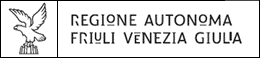 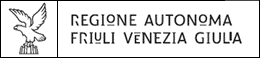 Il soggetto proponente dichiara di aver preso visione dell’informativa sulla privacy ai sensi del D.lgs. 196/2003 e del Regolamento UE 679/2016 disponibile sul sito istituzionale della Regione autonoma Friuli Venezia Giulia, nella sezione dedicata all’impiantistica sportiva http://www.regione.fvg.it/rafvg/cms/RAFVG/cultura-sport/sport/FOGLIA214/ Allegati 5 e 6dichiarazioni sostitutive di certificazione e di atto di notorietà(articoli 46 e 47 del DPR 445 del 28 dicembre 2000)In riferimento all’istanza di incentivo oggetto della domanda, consapevole delle responsabilità anche penali derivanti dal rilascio di dichiarazioni mendaci e della conseguente decadenza dai benefici concessi sulla base di una dichiarazione non veritiera, ai sensi degli articoli 75 e 76 del decreto del Presidente della Repubblica 28 dicembre 2000, n. 445, Il sottoscritto      ________________________________________________________________________codice fiscale      ________________________________________________________________________ dichiara- di essere il Legale rappresentante di      ____________________________________________________ ____________________________________________________________________________________ con sede legale in      _____________________________________________________________________________________________________________________________________________________ che il codice fiscale dell’ente rappresentato è      _____________________________________________ che l’ente di cui è legale rappresentante non persegue finalità di lucro, come espressamente previsto dallo statuto o dall’atto costitutivo; che lo statuto o l’atto costitutivo prevedono espressamente, tra le finalità, lo svolgimento di attività sportiva.Domanda di contributo per i lavori (titolo/oggetto dei lavori):Riferimento normativo: L.R. 8/2003, art.4 comma 1Incentivi per interventi di ordinaria manutenzione impianti sportivi DA TRASMETTERE ESCLUSIVAMENTE VIA PECAllaDirezione centrale cultura e sport Servizio beni culturali, impiantistica sportiva e affari giuridici Via Milano 1934132 TRIESTE PEC: Direzione centrale cultura e sport 
cultura@certregione.fvg.itQuadro A Dati del Legale rappresentanteDati del Legale rappresentanteCompilare il modello nella parte sottostante, possibilmente con personal computer o in stampatelloNome e CognomeNome e Cognomenato anato ain data in data Indirizzo di residenza(VIA - CAP – CITTA’ – PROV)Indirizzo di residenza(VIA - CAP – CITTA’ – PROV)Telefono / cellulareTelefono / cellulareQuadro B ro B Dati del soggetto proponenteDati del soggetto proponenteindicare esattamente la denominazione riportata nello statuto e  atto costitutivo del soggetto proponente indicare esattamente la denominazione riportata nello statuto e  atto costitutivo del soggetto proponente Indirizzo sede legale(VIA - CAP – CITTA’ – PROV)Indirizzo sede legale(VIA - CAP – CITTA’ – PROV)Indirizzo sede amministrativa(VIA - CAP – CITTA’ – PROV)Indirizzo sede amministrativa(VIA - CAP – CITTA’ – PROV)telefonotelefono                                                    Cell.       e-maile-mailPECPECcodice fiscalecodice fiscalepartita IVApartita IVAModulo  dati“intervento-opere”Modulo  dati“intervento-opere”Modulo  dati“intervento-opere”Modulo  dati“intervento-opere”Modulo  dati“intervento-opere”Quadro C Quadro C Parte descrittiva dell’interventoParte descrittiva dell’interventoParte descrittiva dell’interventoParte descrittiva dell’interventoParte descrittiva dell’interventoParte descrittiva dell’interventoParte descrittiva dell’interventoParte descrittiva dell’interventoParte descrittiva dell’interventoParte descrittiva dell’interventoParte descrittiva dell’interventoParte descrittiva dell’interventoProposta interventoProposta interventoProposta interventoProposta interventoProposta interventoProposta interventoProposta interventoProposta interventoProposta interventoProposta interventoProposta interventoProposta interventoProposta interventoProposta interventoLocalizzazione dell’interventoLocalizzazione dell’interventoLocalizzazione dell’interventoLocalizzazione dell’interventoVia                                Comune                                                              Provincia        Via                                Comune                                                              Provincia        Via                                Comune                                                              Provincia        Via                                Comune                                                              Provincia        Via                                Comune                                                              Provincia        Via                                Comune                                                              Provincia        Via                                Comune                                                              Provincia        Via                                Comune                                                              Provincia        Via                                Comune                                                              Provincia        Via                                Comune                                                              Provincia        Denominazione impiantoDenominazione impiantoDenominazione impiantoDenominazione impiantoProprietario impiantoProprietario impiantoProprietario impiantoProprietario impiantoTitolo giuridico attestante la disponibilità del bene e autorizzazione all’effettuazione dei lavori (descrizione ed estremi del titolo) Quadro F all. 3 Titolo giuridico attestante la disponibilità del bene e autorizzazione all’effettuazione dei lavori (descrizione ed estremi del titolo) Quadro F all. 3 Titolo giuridico attestante la disponibilità del bene e autorizzazione all’effettuazione dei lavori (descrizione ed estremi del titolo) Quadro F all. 3 Titolo giuridico attestante la disponibilità del bene e autorizzazione all’effettuazione dei lavori (descrizione ed estremi del titolo) Quadro F all. 3 Discipline o attività sportive praticate nell’impianto oggetto della domanda Discipline o attività sportive praticate nell’impianto oggetto della domanda Discipline o attività sportive praticate nell’impianto oggetto della domanda Discipline o attività sportive praticate nell’impianto oggetto della domanda Descrizione sintetica dell’interventoDescrizione sintetica dell’interventoDescrizione sintetica dell’interventoDescrizione sintetica dell’interventoa) TIPOLOGIA E OBIETTIVO DEI LAVORI OGGETTO DELL’INTERVENTOa) TIPOLOGIA E OBIETTIVO DEI LAVORI OGGETTO DELL’INTERVENTOa) TIPOLOGIA E OBIETTIVO DEI LAVORI OGGETTO DELL’INTERVENTOa) TIPOLOGIA E OBIETTIVO DEI LAVORI OGGETTO DELL’INTERVENTOa) TIPOLOGIA E OBIETTIVO DEI LAVORI OGGETTO DELL’INTERVENTOa) TIPOLOGIA E OBIETTIVO DEI LAVORI OGGETTO DELL’INTERVENTOa) TIPOLOGIA E OBIETTIVO DEI LAVORI OGGETTO DELL’INTERVENTOa) TIPOLOGIA E OBIETTIVO DEI LAVORI OGGETTO DELL’INTERVENTOa) TIPOLOGIA E OBIETTIVO DEI LAVORI OGGETTO DELL’INTERVENTOa) TIPOLOGIA E OBIETTIVO DEI LAVORI OGGETTO DELL’INTERVENTOa) TIPOLOGIA E OBIETTIVO DEI LAVORI OGGETTO DELL’INTERVENTOa) TIPOLOGIA E OBIETTIVO DEI LAVORI OGGETTO DELL’INTERVENTO 1 Previsione di lavori su servizi di supporto 1 Previsione di lavori su servizi di supporto 1 Previsione di lavori su servizi di supporto 1 Previsione di lavori su servizi di supporto 1 Previsione di lavori su servizi di supporto 1 Previsione di lavori su servizi di supporto 1 Previsione di lavori su servizi di supporto 1 Previsione di lavori su servizi di supporto 1 Previsione di lavori su servizi di supporto 1 Previsione di lavori su servizi di supporto 1 Previsione di lavori su servizi di supporto 1 Previsione di lavori su servizi di supporto 2 Previsione di lavori su spazi per il pubblico 2 Previsione di lavori su spazi per il pubblico 2 Previsione di lavori su spazi per il pubblico 2 Previsione di lavori su spazi per il pubblico 2 Previsione di lavori su spazi per il pubblico 2 Previsione di lavori su spazi per il pubblico 2 Previsione di lavori su spazi per il pubblico 2 Previsione di lavori su spazi per il pubblico 2 Previsione di lavori su spazi per il pubblico 2 Previsione di lavori su spazi per il pubblico 2 Previsione di lavori su spazi per il pubblico 2 Previsione di lavori su spazi per il pubblico 3 Previsione di lavori su spazi per attività sportive 3 Previsione di lavori su spazi per attività sportive 3 Previsione di lavori su spazi per attività sportive 3 Previsione di lavori su spazi per attività sportive 3 Previsione di lavori su spazi per attività sportive 3 Previsione di lavori su spazi per attività sportive 3 Previsione di lavori su spazi per attività sportive 3 Previsione di lavori su spazi per attività sportive 3 Previsione di lavori su spazi per attività sportive 3 Previsione di lavori su spazi per attività sportive 3 Previsione di lavori su spazi per attività sportive 3 Previsione di lavori su spazi per attività sportiveb) COERENZA DELL’INTERVENTO PREVISTO RISPETTO ALLE CARATTERISTICHE DELL’IMPIANTO b) COERENZA DELL’INTERVENTO PREVISTO RISPETTO ALLE CARATTERISTICHE DELL’IMPIANTO b) COERENZA DELL’INTERVENTO PREVISTO RISPETTO ALLE CARATTERISTICHE DELL’IMPIANTO b) COERENZA DELL’INTERVENTO PREVISTO RISPETTO ALLE CARATTERISTICHE DELL’IMPIANTO b) COERENZA DELL’INTERVENTO PREVISTO RISPETTO ALLE CARATTERISTICHE DELL’IMPIANTO b) COERENZA DELL’INTERVENTO PREVISTO RISPETTO ALLE CARATTERISTICHE DELL’IMPIANTO b) COERENZA DELL’INTERVENTO PREVISTO RISPETTO ALLE CARATTERISTICHE DELL’IMPIANTO b) COERENZA DELL’INTERVENTO PREVISTO RISPETTO ALLE CARATTERISTICHE DELL’IMPIANTO b) COERENZA DELL’INTERVENTO PREVISTO RISPETTO ALLE CARATTERISTICHE DELL’IMPIANTO b) COERENZA DELL’INTERVENTO PREVISTO RISPETTO ALLE CARATTERISTICHE DELL’IMPIANTO b) COERENZA DELL’INTERVENTO PREVISTO RISPETTO ALLE CARATTERISTICHE DELL’IMPIANTO 1. GRADO DI VETUSTÀ DELL’IMPIANTO (età dell’impianto calcolata come anno di edificazione)1. GRADO DI VETUSTÀ DELL’IMPIANTO (età dell’impianto calcolata come anno di edificazione)1. GRADO DI VETUSTÀ DELL’IMPIANTO (età dell’impianto calcolata come anno di edificazione)1. GRADO DI VETUSTÀ DELL’IMPIANTO (età dell’impianto calcolata come anno di edificazione)1. GRADO DI VETUSTÀ DELL’IMPIANTO (età dell’impianto calcolata come anno di edificazione)1. GRADO DI VETUSTÀ DELL’IMPIANTO (età dell’impianto calcolata come anno di edificazione)1. GRADO DI VETUSTÀ DELL’IMPIANTO (età dell’impianto calcolata come anno di edificazione)1. GRADO DI VETUSTÀ DELL’IMPIANTO (età dell’impianto calcolata come anno di edificazione)1. GRADO DI VETUSTÀ DELL’IMPIANTO (età dell’impianto calcolata come anno di edificazione)1. GRADO DI VETUSTÀ DELL’IMPIANTO (età dell’impianto calcolata come anno di edificazione)1. GRADO DI VETUSTÀ DELL’IMPIANTO (età dell’impianto calcolata come anno di edificazione) 1 impianto edificato prima del 1976 (compreso) 1 impianto edificato prima del 1976 (compreso) 1 impianto edificato prima del 1976 (compreso) 1 impianto edificato prima del 1976 (compreso) 1 impianto edificato prima del 1976 (compreso) 1 impianto edificato prima del 1976 (compreso)2 impianto edificato tra il 1977 e il 19952 impianto edificato tra il 1977 e il 19952 impianto edificato tra il 1977 e il 19952 impianto edificato tra il 1977 e il 19952 impianto edificato tra il 1977 e il 19953 impianto edificato tra il 1996 e il 20053 impianto edificato tra il 1996 e il 20053 impianto edificato tra il 1996 e il 20053 impianto edificato tra il 1996 e il 20053 impianto edificato tra il 1996 e il 20053 impianto edificato tra il 1996 e il 20053 impianto edificato tra il 1996 e il 20053 impianto edificato tra il 1996 e il 20053 impianto edificato tra il 1996 e il 20053 impianto edificato tra il 1996 e il 20053 impianto edificato tra il 1996 e il 20052. INTENSITÀ DI UTILIZZO DELL'IMPIANTO (ore/anno)2. INTENSITÀ DI UTILIZZO DELL'IMPIANTO (ore/anno)2. INTENSITÀ DI UTILIZZO DELL'IMPIANTO (ore/anno)2. INTENSITÀ DI UTILIZZO DELL'IMPIANTO (ore/anno)2. INTENSITÀ DI UTILIZZO DELL'IMPIANTO (ore/anno)2. INTENSITÀ DI UTILIZZO DELL'IMPIANTO (ore/anno)2. INTENSITÀ DI UTILIZZO DELL'IMPIANTO (ore/anno)2. INTENSITÀ DI UTILIZZO DELL'IMPIANTO (ore/anno)2. INTENSITÀ DI UTILIZZO DELL'IMPIANTO (ore/anno)2. INTENSITÀ DI UTILIZZO DELL'IMPIANTO (ore/anno)2. INTENSITÀ DI UTILIZZO DELL'IMPIANTO (ore/anno) 1 da 2000 ore all’anno 1 da 2000 ore all’anno 1 da 2000 ore all’anno 1 da 2000 ore all’anno 1 da 2000 ore all’anno 1 da 2000 ore all’anno2 da 1001 a 1999 ore all’anno2 da 1001 a 1999 ore all’anno2 da 1001 a 1999 ore all’anno2 da 1001 a 1999 ore all’anno2 da 1001 a 1999 ore all’anno3 da 500 a 1000 ore all’anno3 da 500 a 1000 ore all’anno3 da 500 a 1000 ore all’anno3 da 500 a 1000 ore all’anno3 da 500 a 1000 ore all’anno3 da 500 a 1000 ore all’annoc) NUMERO DI DISCIPLINE SPORTIVE PRATICATE ALL’INTERNO DELL’IMPIANTOc) NUMERO DI DISCIPLINE SPORTIVE PRATICATE ALL’INTERNO DELL’IMPIANTOc) NUMERO DI DISCIPLINE SPORTIVE PRATICATE ALL’INTERNO DELL’IMPIANTOc) NUMERO DI DISCIPLINE SPORTIVE PRATICATE ALL’INTERNO DELL’IMPIANTOc) NUMERO DI DISCIPLINE SPORTIVE PRATICATE ALL’INTERNO DELL’IMPIANTOc) NUMERO DI DISCIPLINE SPORTIVE PRATICATE ALL’INTERNO DELL’IMPIANTOc) NUMERO DI DISCIPLINE SPORTIVE PRATICATE ALL’INTERNO DELL’IMPIANTOc) NUMERO DI DISCIPLINE SPORTIVE PRATICATE ALL’INTERNO DELL’IMPIANTOc) NUMERO DI DISCIPLINE SPORTIVE PRATICATE ALL’INTERNO DELL’IMPIANTOc) NUMERO DI DISCIPLINE SPORTIVE PRATICATE ALL’INTERNO DELL’IMPIANTOc) NUMERO DI DISCIPLINE SPORTIVE PRATICATE ALL’INTERNO DELL’IMPIANTO 1 più di 3 1 più di 3 1 più di 3 1 più di 3 1 più di 3 1 più di 3 2 da 1 a 3 2 da 1 a 3 2 da 1 a 3 2 da 1 a 3 2 da 1 a 3d) ENTITÀ DEL COFINANZIAMENTO PARI O SUPERIORE AL 30% DEL COSTO TOTALE DELL’INTERVENTOd) ENTITÀ DEL COFINANZIAMENTO PARI O SUPERIORE AL 30% DEL COSTO TOTALE DELL’INTERVENTOd) ENTITÀ DEL COFINANZIAMENTO PARI O SUPERIORE AL 30% DEL COSTO TOTALE DELL’INTERVENTOd) ENTITÀ DEL COFINANZIAMENTO PARI O SUPERIORE AL 30% DEL COSTO TOTALE DELL’INTERVENTOd) ENTITÀ DEL COFINANZIAMENTO PARI O SUPERIORE AL 30% DEL COSTO TOTALE DELL’INTERVENTOd) ENTITÀ DEL COFINANZIAMENTO PARI O SUPERIORE AL 30% DEL COSTO TOTALE DELL’INTERVENTOd) ENTITÀ DEL COFINANZIAMENTO PARI O SUPERIORE AL 30% DEL COSTO TOTALE DELL’INTERVENTOd) ENTITÀ DEL COFINANZIAMENTO PARI O SUPERIORE AL 30% DEL COSTO TOTALE DELL’INTERVENTOd) ENTITÀ DEL COFINANZIAMENTO PARI O SUPERIORE AL 30% DEL COSTO TOTALE DELL’INTERVENTOd) ENTITÀ DEL COFINANZIAMENTO PARI O SUPERIORE AL 30% DEL COSTO TOTALE DELL’INTERVENTOd) ENTITÀ DEL COFINANZIAMENTO PARI O SUPERIORE AL 30% DEL COSTO TOTALE DELL’INTERVENTO sì indicare la % di cofinanziamento       sì indicare la % di cofinanziamento       sì indicare la % di cofinanziamento       sì indicare la % di cofinanziamento       sì indicare la % di cofinanziamento       sì indicare la % di cofinanziamento       no no no no noQuadro D1 Quadro D1 Quadro D1 Quadro D1 Quadro D1 Costo previsto per la realizzazione dell’interventoCosto previsto per la realizzazione dell’interventoCosto previsto per la realizzazione dell’interventoCosto previsto per la realizzazione dell’interventoCosto previsto per la realizzazione dell’interventoCosto previsto per la realizzazione dell’interventoCosto previsto per la realizzazione dell’interventoCosto previsto per la realizzazione dell’interventoQuadro economico della spesa presuntaQuadro economico della spesa presuntaQuadro economico della spesa presuntaQuadro economico della spesa presuntaQuadro economico della spesa presuntaQuadro economico della spesa presuntaQuadro economico della spesa presuntaQuadro economico della spesa presuntaQuadro economico della spesa presuntaQuadro economico della spesa presuntaQuadro economico della spesa presuntaQuadro economico della spesa presuntaQuadro economico della spesa presuntaA) LavoriA) LavoriA) LavoriA) LavoriA) Lavori€:      €:      €:      €:      €:      €:      €:      €:      B) IVA sui lavoriB) IVA sui lavoriB) IVA sui lavoriB) IVA sui lavoriB) IVA sui lavori€:      €:      €:      €:      €:      €:      €:      €:      C) Spese tecnicheC) Spese tecnicheC) Spese tecnicheC) Spese tecnicheC) Spese tecniche€:      €:      €:      €:      €:      €:      €:      €:      TotaleN.B. non deve essere inferiore ad euro 10.000,00TotaleN.B. non deve essere inferiore ad euro 10.000,00TotaleN.B. non deve essere inferiore ad euro 10.000,00TotaleN.B. non deve essere inferiore ad euro 10.000,00TotaleN.B. non deve essere inferiore ad euro 10.000,00€:      €:      €:      €:      €:      €:      €:      €:      Quadro D2 Quadro D2 Quadro D2 Quadro D2 Quadro D2 Fonti di finanziamento dell’interventoFonti di finanziamento dell’interventoFonti di finanziamento dell’interventoFonti di finanziamento dell’interventoFonti di finanziamento dell’interventoFonti di finanziamento dell’interventoFonti di finanziamento dell’interventoFonti di finanziamento dell’interventoFONTI DI FINANZIAMENTO DEL TOTALE GENERALE DELLA SPESAFONTI DI FINANZIAMENTO DEL TOTALE GENERALE DELLA SPESAFONTI DI FINANZIAMENTO DEL TOTALE GENERALE DELLA SPESAFONTI DI FINANZIAMENTO DEL TOTALE GENERALE DELLA SPESAFONTI DI FINANZIAMENTO DEL TOTALE GENERALE DELLA SPESAFONTI DI FINANZIAMENTO DEL TOTALE GENERALE DELLA SPESAFONTI DI FINANZIAMENTO DEL TOTALE GENERALE DELLA SPESAFONTI DI FINANZIAMENTO DEL TOTALE GENERALE DELLA SPESAIMPORTOIMPORTOIMPORTOIMPORTOIMPORTO1. CONTRIBUTO RICHIESTO ALLA REGIONE FVG  (non può essere maggiore di euro 20.000,00)1. CONTRIBUTO RICHIESTO ALLA REGIONE FVG  (non può essere maggiore di euro 20.000,00)1. CONTRIBUTO RICHIESTO ALLA REGIONE FVG  (non può essere maggiore di euro 20.000,00)1. CONTRIBUTO RICHIESTO ALLA REGIONE FVG  (non può essere maggiore di euro 20.000,00)1. CONTRIBUTO RICHIESTO ALLA REGIONE FVG  (non può essere maggiore di euro 20.000,00)1. CONTRIBUTO RICHIESTO ALLA REGIONE FVG  (non può essere maggiore di euro 20.000,00)1. CONTRIBUTO RICHIESTO ALLA REGIONE FVG  (non può essere maggiore di euro 20.000,00)1. CONTRIBUTO RICHIESTO ALLA REGIONE FVG  (non può essere maggiore di euro 20.000,00)€:      €:      €:      €:      €:      2. COFINANZIAMENTO (con fondi propri o proveniente da terzi)2. COFINANZIAMENTO (con fondi propri o proveniente da terzi)2. COFINANZIAMENTO (con fondi propri o proveniente da terzi)2. COFINANZIAMENTO (con fondi propri o proveniente da terzi)2. COFINANZIAMENTO (con fondi propri o proveniente da terzi)2. COFINANZIAMENTO (con fondi propri o proveniente da terzi)2. COFINANZIAMENTO (con fondi propri o proveniente da terzi)2. COFINANZIAMENTO (con fondi propri o proveniente da terzi)€:      €:      €:      €:      €:      TOTALE (deve corrispondere al totale indicato nel quadro D1)TOTALE (deve corrispondere al totale indicato nel quadro D1)TOTALE (deve corrispondere al totale indicato nel quadro D1)TOTALE (deve corrispondere al totale indicato nel quadro D1)TOTALE (deve corrispondere al totale indicato nel quadro D1)TOTALE (deve corrispondere al totale indicato nel quadro D1)TOTALE (deve corrispondere al totale indicato nel quadro D1)TOTALE (deve corrispondere al totale indicato nel quadro D1)€:      €:      €:      €:      €:      CHIEDEun contributo per la realizzazione dell’intervento dettagliato nel “Quadro C” della presente richiestaCHIEDEun contributo per la realizzazione dell’intervento dettagliato nel “Quadro C” della presente richiestaCHIEDEun contributo per la realizzazione dell’intervento dettagliato nel “Quadro C” della presente richiestaCHIEDEun contributo per la realizzazione dell’intervento dettagliato nel “Quadro C” della presente richiestaCHIEDEun contributo per la realizzazione dell’intervento dettagliato nel “Quadro C” della presente richiestaCHIEDEun contributo per la realizzazione dell’intervento dettagliato nel “Quadro C” della presente richiestaCHIEDEun contributo per la realizzazione dell’intervento dettagliato nel “Quadro C” della presente richiestaCHIEDEun contributo per la realizzazione dell’intervento dettagliato nel “Quadro C” della presente richiestaCHIEDEun contributo per la realizzazione dell’intervento dettagliato nel “Quadro C” della presente richiestaCHIEDEun contributo per la realizzazione dell’intervento dettagliato nel “Quadro C” della presente richiestaCHIEDEun contributo per la realizzazione dell’intervento dettagliato nel “Quadro C” della presente richiestaCHIEDEun contributo per la realizzazione dell’intervento dettagliato nel “Quadro C” della presente richiestaCHIEDEun contributo per la realizzazione dell’intervento dettagliato nel “Quadro C” della presente richiestaQuadro E Quadro E Quadro E Dichiarazioni e comunicazioniDichiarazioni e comunicazioniDichiarazioni e comunicazioniDichiarazioni e comunicazioniDichiarazioni e comunicazioniDichiarazioni e comunicazioniDichiarazioni e comunicazioniDichiarazioni e comunicazioniDichiarazioni e comunicazioniDichiarazioni e comunicazioniIl soggetto proponente, come sopra rappresentato D I C H I A R A :Il soggetto proponente, come sopra rappresentato D I C H I A R A :Il soggetto proponente, come sopra rappresentato D I C H I A R A : che il contributo regionale relativo all’iniziativa, ai sensi dell’art. 28 del D.P.R. 29.09.1973, n. 600 ai fini della liquidazione e dell’assoggettamento fiscale del contributo per iniziative sportive e ricreative: 	è soggetto a ritenuta del 4%	non è soggetto a ritenuta del 4% che il contributo regionale relativo all’iniziativa, ai sensi dell’art. 28 del D.P.R. 29.09.1973, n. 600 ai fini della liquidazione e dell’assoggettamento fiscale del contributo per iniziative sportive e ricreative: 	è soggetto a ritenuta del 4%	non è soggetto a ritenuta del 4% che il contributo regionale relativo all’iniziativa, ai sensi dell’art. 28 del D.P.R. 29.09.1973, n. 600 ai fini della liquidazione e dell’assoggettamento fiscale del contributo per iniziative sportive e ricreative: 	è soggetto a ritenuta del 4%	non è soggetto a ritenuta del 4% che il contributo regionale relativo all’iniziativa, ai sensi dell’art. 28 del D.P.R. 29.09.1973, n. 600 ai fini della liquidazione e dell’assoggettamento fiscale del contributo per iniziative sportive e ricreative: 	è soggetto a ritenuta del 4%	non è soggetto a ritenuta del 4% che il contributo regionale relativo all’iniziativa, ai sensi dell’art. 28 del D.P.R. 29.09.1973, n. 600 ai fini della liquidazione e dell’assoggettamento fiscale del contributo per iniziative sportive e ricreative: 	è soggetto a ritenuta del 4%	non è soggetto a ritenuta del 4% che il contributo regionale relativo all’iniziativa, ai sensi dell’art. 28 del D.P.R. 29.09.1973, n. 600 ai fini della liquidazione e dell’assoggettamento fiscale del contributo per iniziative sportive e ricreative: 	è soggetto a ritenuta del 4%	non è soggetto a ritenuta del 4% che il contributo regionale relativo all’iniziativa, ai sensi dell’art. 28 del D.P.R. 29.09.1973, n. 600 ai fini della liquidazione e dell’assoggettamento fiscale del contributo per iniziative sportive e ricreative: 	è soggetto a ritenuta del 4%	non è soggetto a ritenuta del 4% che il contributo regionale relativo all’iniziativa, ai sensi dell’art. 28 del D.P.R. 29.09.1973, n. 600 ai fini della liquidazione e dell’assoggettamento fiscale del contributo per iniziative sportive e ricreative: 	è soggetto a ritenuta del 4%	non è soggetto a ritenuta del 4% che il contributo regionale relativo all’iniziativa, ai sensi dell’art. 28 del D.P.R. 29.09.1973, n. 600 ai fini della liquidazione e dell’assoggettamento fiscale del contributo per iniziative sportive e ricreative: 	è soggetto a ritenuta del 4%	non è soggetto a ritenuta del 4% che il contributo regionale relativo all’iniziativa, ai sensi dell’art. 28 del D.P.R. 29.09.1973, n. 600 ai fini della liquidazione e dell’assoggettamento fiscale del contributo per iniziative sportive e ricreative: 	è soggetto a ritenuta del 4%	non è soggetto a ritenuta del 4%Il soggetto proponente, come sopra rappresentato COMUNICA:Il soggetto proponente, come sopra rappresentato COMUNICA:Il soggetto proponente, come sopra rappresentato COMUNICA: che il conto corrente relativo ai rapporti in essere con codesta Amministrazione regionale, è il seguente: che il conto corrente relativo ai rapporti in essere con codesta Amministrazione regionale, è il seguente: che il conto corrente relativo ai rapporti in essere con codesta Amministrazione regionale, è il seguente: che il conto corrente relativo ai rapporti in essere con codesta Amministrazione regionale, è il seguente: che il conto corrente relativo ai rapporti in essere con codesta Amministrazione regionale, è il seguente: che il conto corrente relativo ai rapporti in essere con codesta Amministrazione regionale, è il seguente: che il conto corrente relativo ai rapporti in essere con codesta Amministrazione regionale, è il seguente: che il conto corrente relativo ai rapporti in essere con codesta Amministrazione regionale, è il seguente: che il conto corrente relativo ai rapporti in essere con codesta Amministrazione regionale, è il seguente: che il conto corrente relativo ai rapporti in essere con codesta Amministrazione regionale, è il seguente:che le generalità delle persone delegate ad operare su tale  conto sono: Nome Cognome       codice fiscale        luogo di nascita         data di nascita        residenza      Nome Cognome       codice fiscale      luogo di nascita         data di nascita        residenza      Nome Cognome       codice fiscale      luogo di nascita         data di nascita        residenza      La modalità di pagamento sopra indicata dovrà essere seguita per tutti i pagamenti futuri fino a revoca o rettifica della presente.che le generalità delle persone delegate ad operare su tale  conto sono: Nome Cognome       codice fiscale        luogo di nascita         data di nascita        residenza      Nome Cognome       codice fiscale      luogo di nascita         data di nascita        residenza      Nome Cognome       codice fiscale      luogo di nascita         data di nascita        residenza      La modalità di pagamento sopra indicata dovrà essere seguita per tutti i pagamenti futuri fino a revoca o rettifica della presente.che le generalità delle persone delegate ad operare su tale  conto sono: Nome Cognome       codice fiscale        luogo di nascita         data di nascita        residenza      Nome Cognome       codice fiscale      luogo di nascita         data di nascita        residenza      Nome Cognome       codice fiscale      luogo di nascita         data di nascita        residenza      La modalità di pagamento sopra indicata dovrà essere seguita per tutti i pagamenti futuri fino a revoca o rettifica della presente.che le generalità delle persone delegate ad operare su tale  conto sono: Nome Cognome       codice fiscale        luogo di nascita         data di nascita        residenza      Nome Cognome       codice fiscale      luogo di nascita         data di nascita        residenza      Nome Cognome       codice fiscale      luogo di nascita         data di nascita        residenza      La modalità di pagamento sopra indicata dovrà essere seguita per tutti i pagamenti futuri fino a revoca o rettifica della presente.che le generalità delle persone delegate ad operare su tale  conto sono: Nome Cognome       codice fiscale        luogo di nascita         data di nascita        residenza      Nome Cognome       codice fiscale      luogo di nascita         data di nascita        residenza      Nome Cognome       codice fiscale      luogo di nascita         data di nascita        residenza      La modalità di pagamento sopra indicata dovrà essere seguita per tutti i pagamenti futuri fino a revoca o rettifica della presente.che le generalità delle persone delegate ad operare su tale  conto sono: Nome Cognome       codice fiscale        luogo di nascita         data di nascita        residenza      Nome Cognome       codice fiscale      luogo di nascita         data di nascita        residenza      Nome Cognome       codice fiscale      luogo di nascita         data di nascita        residenza      La modalità di pagamento sopra indicata dovrà essere seguita per tutti i pagamenti futuri fino a revoca o rettifica della presente.che le generalità delle persone delegate ad operare su tale  conto sono: Nome Cognome       codice fiscale        luogo di nascita         data di nascita        residenza      Nome Cognome       codice fiscale      luogo di nascita         data di nascita        residenza      Nome Cognome       codice fiscale      luogo di nascita         data di nascita        residenza      La modalità di pagamento sopra indicata dovrà essere seguita per tutti i pagamenti futuri fino a revoca o rettifica della presente.che le generalità delle persone delegate ad operare su tale  conto sono: Nome Cognome       codice fiscale        luogo di nascita         data di nascita        residenza      Nome Cognome       codice fiscale      luogo di nascita         data di nascita        residenza      Nome Cognome       codice fiscale      luogo di nascita         data di nascita        residenza      La modalità di pagamento sopra indicata dovrà essere seguita per tutti i pagamenti futuri fino a revoca o rettifica della presente.che le generalità delle persone delegate ad operare su tale  conto sono: Nome Cognome       codice fiscale        luogo di nascita         data di nascita        residenza      Nome Cognome       codice fiscale      luogo di nascita         data di nascita        residenza      Nome Cognome       codice fiscale      luogo di nascita         data di nascita        residenza      La modalità di pagamento sopra indicata dovrà essere seguita per tutti i pagamenti futuri fino a revoca o rettifica della presente.che le generalità delle persone delegate ad operare su tale  conto sono: Nome Cognome       codice fiscale        luogo di nascita         data di nascita        residenza      Nome Cognome       codice fiscale      luogo di nascita         data di nascita        residenza      Nome Cognome       codice fiscale      luogo di nascita         data di nascita        residenza      La modalità di pagamento sopra indicata dovrà essere seguita per tutti i pagamenti futuri fino a revoca o rettifica della presente.Il soggetto proponente, come sopra rappresentato D I C H I A R A inoltre:Il soggetto proponente, come sopra rappresentato D I C H I A R A inoltre:Il soggetto proponente, come sopra rappresentato D I C H I A R A inoltre:di impegnarsi a comunicare entro 7 giorni ogni modifica intervenuta dei dati sopra indicati. di esonerare codesta amministrazione regionale e la tesoreria regionale da ogni responsabilità per errori in cui le medesime possano incorrere in conseguenza di inesatte indicazioni contenute nella presente istanza, e per effetto di mancata comunicazione, nelle dovute forme, di eventuali variazioni successive.di impegnarsi a comunicare entro 7 giorni ogni modifica intervenuta dei dati sopra indicati. di esonerare codesta amministrazione regionale e la tesoreria regionale da ogni responsabilità per errori in cui le medesime possano incorrere in conseguenza di inesatte indicazioni contenute nella presente istanza, e per effetto di mancata comunicazione, nelle dovute forme, di eventuali variazioni successive.di impegnarsi a comunicare entro 7 giorni ogni modifica intervenuta dei dati sopra indicati. di esonerare codesta amministrazione regionale e la tesoreria regionale da ogni responsabilità per errori in cui le medesime possano incorrere in conseguenza di inesatte indicazioni contenute nella presente istanza, e per effetto di mancata comunicazione, nelle dovute forme, di eventuali variazioni successive.di impegnarsi a comunicare entro 7 giorni ogni modifica intervenuta dei dati sopra indicati. di esonerare codesta amministrazione regionale e la tesoreria regionale da ogni responsabilità per errori in cui le medesime possano incorrere in conseguenza di inesatte indicazioni contenute nella presente istanza, e per effetto di mancata comunicazione, nelle dovute forme, di eventuali variazioni successive.di impegnarsi a comunicare entro 7 giorni ogni modifica intervenuta dei dati sopra indicati. di esonerare codesta amministrazione regionale e la tesoreria regionale da ogni responsabilità per errori in cui le medesime possano incorrere in conseguenza di inesatte indicazioni contenute nella presente istanza, e per effetto di mancata comunicazione, nelle dovute forme, di eventuali variazioni successive.di impegnarsi a comunicare entro 7 giorni ogni modifica intervenuta dei dati sopra indicati. di esonerare codesta amministrazione regionale e la tesoreria regionale da ogni responsabilità per errori in cui le medesime possano incorrere in conseguenza di inesatte indicazioni contenute nella presente istanza, e per effetto di mancata comunicazione, nelle dovute forme, di eventuali variazioni successive.di impegnarsi a comunicare entro 7 giorni ogni modifica intervenuta dei dati sopra indicati. di esonerare codesta amministrazione regionale e la tesoreria regionale da ogni responsabilità per errori in cui le medesime possano incorrere in conseguenza di inesatte indicazioni contenute nella presente istanza, e per effetto di mancata comunicazione, nelle dovute forme, di eventuali variazioni successive.di impegnarsi a comunicare entro 7 giorni ogni modifica intervenuta dei dati sopra indicati. di esonerare codesta amministrazione regionale e la tesoreria regionale da ogni responsabilità per errori in cui le medesime possano incorrere in conseguenza di inesatte indicazioni contenute nella presente istanza, e per effetto di mancata comunicazione, nelle dovute forme, di eventuali variazioni successive.di impegnarsi a comunicare entro 7 giorni ogni modifica intervenuta dei dati sopra indicati. di esonerare codesta amministrazione regionale e la tesoreria regionale da ogni responsabilità per errori in cui le medesime possano incorrere in conseguenza di inesatte indicazioni contenute nella presente istanza, e per effetto di mancata comunicazione, nelle dovute forme, di eventuali variazioni successive.di impegnarsi a comunicare entro 7 giorni ogni modifica intervenuta dei dati sopra indicati. di esonerare codesta amministrazione regionale e la tesoreria regionale da ogni responsabilità per errori in cui le medesime possano incorrere in conseguenza di inesatte indicazioni contenute nella presente istanza, e per effetto di mancata comunicazione, nelle dovute forme, di eventuali variazioni successive.Quadro F Quadro F Quadro F  Allegati facenti parte integrante della domanda Allegati facenti parte integrante della domanda Allegati facenti parte integrante della domanda Allegati facenti parte integrante della domanda Allegati facenti parte integrante della domanda Allegati facenti parte integrante della domanda Allegati facenti parte integrante della domanda Allegati facenti parte integrante della domanda Allegati facenti parte integrante della domanda Allegati facenti parte integrante della domanda1. deliberazione dell’organo competente di autorizzazione a presentare la domanda di contributo (per i soli Enti Locali)1. deliberazione dell’organo competente di autorizzazione a presentare la domanda di contributo (per i soli Enti Locali)1. deliberazione dell’organo competente di autorizzazione a presentare la domanda di contributo (per i soli Enti Locali)1. deliberazione dell’organo competente di autorizzazione a presentare la domanda di contributo (per i soli Enti Locali)1. deliberazione dell’organo competente di autorizzazione a presentare la domanda di contributo (per i soli Enti Locali)1. deliberazione dell’organo competente di autorizzazione a presentare la domanda di contributo (per i soli Enti Locali)1. deliberazione dell’organo competente di autorizzazione a presentare la domanda di contributo (per i soli Enti Locali)1. deliberazione dell’organo competente di autorizzazione a presentare la domanda di contributo (per i soli Enti Locali)1. deliberazione dell’organo competente di autorizzazione a presentare la domanda di contributo (per i soli Enti Locali)1. deliberazione dell’organo competente di autorizzazione a presentare la domanda di contributo (per i soli Enti Locali)2. relazione illustrativa dell’opera e delle sue caratteristiche tecniche e relativo quadro economico di spesa2. relazione illustrativa dell’opera e delle sue caratteristiche tecniche e relativo quadro economico di spesa2. relazione illustrativa dell’opera e delle sue caratteristiche tecniche e relativo quadro economico di spesa2. relazione illustrativa dell’opera e delle sue caratteristiche tecniche e relativo quadro economico di spesa2. relazione illustrativa dell’opera e delle sue caratteristiche tecniche e relativo quadro economico di spesa2. relazione illustrativa dell’opera e delle sue caratteristiche tecniche e relativo quadro economico di spesa2. relazione illustrativa dell’opera e delle sue caratteristiche tecniche e relativo quadro economico di spesa2. relazione illustrativa dell’opera e delle sue caratteristiche tecniche e relativo quadro economico di spesa2. relazione illustrativa dell’opera e delle sue caratteristiche tecniche e relativo quadro economico di spesa2. relazione illustrativa dell’opera e delle sue caratteristiche tecniche e relativo quadro economico di spesa3. documento che dimostra il possesso di idoneo titolo giuridico attestante la disponibilità del bene inclusa l’autorizzazione ad effettuare i lavori (per i soli soggetti privati)3. documento che dimostra il possesso di idoneo titolo giuridico attestante la disponibilità del bene inclusa l’autorizzazione ad effettuare i lavori (per i soli soggetti privati)3. documento che dimostra il possesso di idoneo titolo giuridico attestante la disponibilità del bene inclusa l’autorizzazione ad effettuare i lavori (per i soli soggetti privati)3. documento che dimostra il possesso di idoneo titolo giuridico attestante la disponibilità del bene inclusa l’autorizzazione ad effettuare i lavori (per i soli soggetti privati)3. documento che dimostra il possesso di idoneo titolo giuridico attestante la disponibilità del bene inclusa l’autorizzazione ad effettuare i lavori (per i soli soggetti privati)3. documento che dimostra il possesso di idoneo titolo giuridico attestante la disponibilità del bene inclusa l’autorizzazione ad effettuare i lavori (per i soli soggetti privati)3. documento che dimostra il possesso di idoneo titolo giuridico attestante la disponibilità del bene inclusa l’autorizzazione ad effettuare i lavori (per i soli soggetti privati)3. documento che dimostra il possesso di idoneo titolo giuridico attestante la disponibilità del bene inclusa l’autorizzazione ad effettuare i lavori (per i soli soggetti privati)3. documento che dimostra il possesso di idoneo titolo giuridico attestante la disponibilità del bene inclusa l’autorizzazione ad effettuare i lavori (per i soli soggetti privati)3. documento che dimostra il possesso di idoneo titolo giuridico attestante la disponibilità del bene inclusa l’autorizzazione ad effettuare i lavori (per i soli soggetti privati)4. dichiarazione sottoscritta da un tecnico abilitato attestante che l’intervento da realizzarsi sull’impianto sportivo rientra nella categoria di “manutenzione ordinaria” ex articolo 4 comma 2 lettera a) della LR 19/20094. dichiarazione sottoscritta da un tecnico abilitato attestante che l’intervento da realizzarsi sull’impianto sportivo rientra nella categoria di “manutenzione ordinaria” ex articolo 4 comma 2 lettera a) della LR 19/20094. dichiarazione sottoscritta da un tecnico abilitato attestante che l’intervento da realizzarsi sull’impianto sportivo rientra nella categoria di “manutenzione ordinaria” ex articolo 4 comma 2 lettera a) della LR 19/20094. dichiarazione sottoscritta da un tecnico abilitato attestante che l’intervento da realizzarsi sull’impianto sportivo rientra nella categoria di “manutenzione ordinaria” ex articolo 4 comma 2 lettera a) della LR 19/20094. dichiarazione sottoscritta da un tecnico abilitato attestante che l’intervento da realizzarsi sull’impianto sportivo rientra nella categoria di “manutenzione ordinaria” ex articolo 4 comma 2 lettera a) della LR 19/20094. dichiarazione sottoscritta da un tecnico abilitato attestante che l’intervento da realizzarsi sull’impianto sportivo rientra nella categoria di “manutenzione ordinaria” ex articolo 4 comma 2 lettera a) della LR 19/20094. dichiarazione sottoscritta da un tecnico abilitato attestante che l’intervento da realizzarsi sull’impianto sportivo rientra nella categoria di “manutenzione ordinaria” ex articolo 4 comma 2 lettera a) della LR 19/20094. dichiarazione sottoscritta da un tecnico abilitato attestante che l’intervento da realizzarsi sull’impianto sportivo rientra nella categoria di “manutenzione ordinaria” ex articolo 4 comma 2 lettera a) della LR 19/20094. dichiarazione sottoscritta da un tecnico abilitato attestante che l’intervento da realizzarsi sull’impianto sportivo rientra nella categoria di “manutenzione ordinaria” ex articolo 4 comma 2 lettera a) della LR 19/20094. dichiarazione sottoscritta da un tecnico abilitato attestante che l’intervento da realizzarsi sull’impianto sportivo rientra nella categoria di “manutenzione ordinaria” ex articolo 4 comma 2 lettera a) della LR 19/20095. dichiarazione sostitutiva di certificazione attestante la qualità di legale rappresentante e l’attribuzione del codice fiscale 5. dichiarazione sostitutiva di certificazione attestante la qualità di legale rappresentante e l’attribuzione del codice fiscale 5. dichiarazione sostitutiva di certificazione attestante la qualità di legale rappresentante e l’attribuzione del codice fiscale 5. dichiarazione sostitutiva di certificazione attestante la qualità di legale rappresentante e l’attribuzione del codice fiscale 5. dichiarazione sostitutiva di certificazione attestante la qualità di legale rappresentante e l’attribuzione del codice fiscale 5. dichiarazione sostitutiva di certificazione attestante la qualità di legale rappresentante e l’attribuzione del codice fiscale 5. dichiarazione sostitutiva di certificazione attestante la qualità di legale rappresentante e l’attribuzione del codice fiscale 5. dichiarazione sostitutiva di certificazione attestante la qualità di legale rappresentante e l’attribuzione del codice fiscale 5. dichiarazione sostitutiva di certificazione attestante la qualità di legale rappresentante e l’attribuzione del codice fiscale 5. dichiarazione sostitutiva di certificazione attestante la qualità di legale rappresentante e l’attribuzione del codice fiscale 6. dichiarazione sostitutiva dell’atto di notorietà attestante il non perseguimento della finalità di lucro e attestante lo svolgimento di attività sportiva6. dichiarazione sostitutiva dell’atto di notorietà attestante il non perseguimento della finalità di lucro e attestante lo svolgimento di attività sportiva6. dichiarazione sostitutiva dell’atto di notorietà attestante il non perseguimento della finalità di lucro e attestante lo svolgimento di attività sportiva6. dichiarazione sostitutiva dell’atto di notorietà attestante il non perseguimento della finalità di lucro e attestante lo svolgimento di attività sportiva6. dichiarazione sostitutiva dell’atto di notorietà attestante il non perseguimento della finalità di lucro e attestante lo svolgimento di attività sportiva6. dichiarazione sostitutiva dell’atto di notorietà attestante il non perseguimento della finalità di lucro e attestante lo svolgimento di attività sportiva6. dichiarazione sostitutiva dell’atto di notorietà attestante il non perseguimento della finalità di lucro e attestante lo svolgimento di attività sportiva6. dichiarazione sostitutiva dell’atto di notorietà attestante il non perseguimento della finalità di lucro e attestante lo svolgimento di attività sportiva6. dichiarazione sostitutiva dell’atto di notorietà attestante il non perseguimento della finalità di lucro e attestante lo svolgimento di attività sportiva6. dichiarazione sostitutiva dell’atto di notorietà attestante il non perseguimento della finalità di lucro e attestante lo svolgimento di attività sportiva7. copia della carta di identità del legale rappresentante in corso di validità7. copia della carta di identità del legale rappresentante in corso di validità7. copia della carta di identità del legale rappresentante in corso di validità7. copia della carta di identità del legale rappresentante in corso di validità7. copia della carta di identità del legale rappresentante in corso di validità7. copia della carta di identità del legale rappresentante in corso di validità7. copia della carta di identità del legale rappresentante in corso di validità7. copia della carta di identità del legale rappresentante in corso di validità7. copia della carta di identità del legale rappresentante in corso di validità7. copia della carta di identità del legale rappresentante in corso di validitàReferente da contattare per eventuali necessitàReferente da contattare per eventuali necessitàReferente da contattare per eventuali necessitàReferente da contattare per eventuali necessitàReferente da contattare per eventuali necessitàReferente da contattare per eventuali necessitàReferente da contattare per eventuali necessitàReferente da contattare per eventuali necessitàReferente da contattare per eventuali necessitàReferente da contattare per eventuali necessitàReferente da contattare per eventuali necessitàReferente da contattare per eventuali necessitàReferente da contattare per eventuali necessitàNome e CognomeTel.:        Cell.:       Tel.:        Cell.:       Tel.:        Cell.:       Tel.:        Cell.:       Tel.:        Cell.:       Tel.:        Cell.:       Tel.:        Cell.:       Email:      Email:      Email:      Email:      Email:      Email:      data           Luogo gg/mm/aaaaTimbro - se persona giuridica - e firma leggibile data           Luogo gg/mm/aaaaTimbro - se persona giuridica - e firma leggibile 